HIGH POINT’S FIRE-SPICED SHIRAZ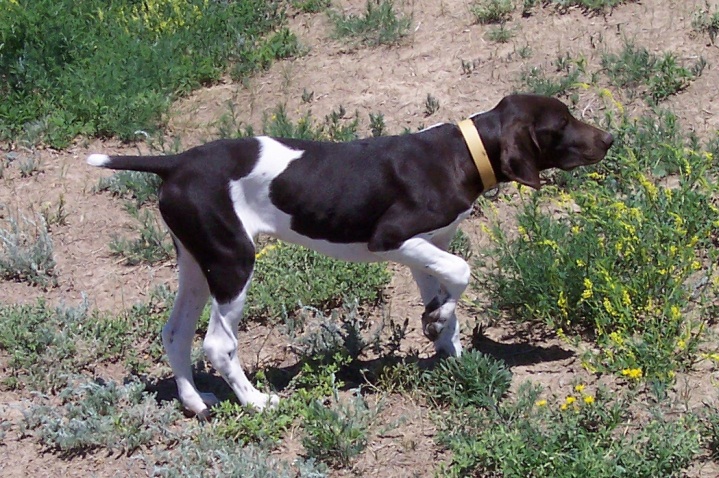 Sex: FemaleAKC Reg. No.: SR49571106Whelped: 3/28/2008Breeder: Susan HerrelOwner: Susan HerrelColor/Markings: White and Liver, PatchedParents____________Grandparents__________3rd Generation___________4th Generation__________ _5th Generation___								           	            FC Sanjo Sin City Slicker        Blue Bayou					         NFC Heide’s Mighty                SE037262	            	              Kiss Me Kate					         City Slicker SM845855		          Slick’s Country Clown			             FC Heide Ho-Pinehurst         Julson Jessie		          SN8151704				                             SE775695		               Erbe’s White Streaker								             NFC FC Rawhides Clown       FC Jiggs White Smoke					        Oakridge Birdie	             SF2908585		FC Rawhides Jossie Wells                                                                                       SN3314143X NSTRA CH Black Forest Brodie					             Oakridge Josie	                FC Rosehills Bilbo BagginsSN91818508							             SN008463		                Uodibars Gandy Dancer								             Prince’s I Saul The Light        DC FC Stradivarus Baroque					         Sir Moe Bo		             SN120986			Goodman’s Cadee Delight					         SN294204								              Prince’s Amazing Grace	Armstrong’s Von DL		          NSTRA CH Black Forest Sage			              SN025029	               Armstrong’s Do It To It		          SN759617								              Schmidt’s Ace		Payne’s Smoking Ranger					         Ford Hill Sadie	              SF128377			Schmidt’s Miss Twister					         SN389060								               Ford Hill Classy Sassy	Captain Hook’s Pete								               SN093370		My Sidekick Alex									Pheasant Buster		Bud Bataa Calvin				                        Jack B. Nimble		SN237480		White River Ashcroft Lucy					        SN671537		       CH Woodrow Kingston					Miss High Caliber		Gandalf The Grey II		       SN80865010						SN478146		Fraulein Hausenpheffer									Sir Moe Bo		Prince’s I Saul The Light					        Jada B Quick			SN294204		Prince’s Amazing Grace					        SN574047RNG’s High Plains Merlot							Laybourn’s Meg		Buckshot CheyneSR07028905								SN423957		Mosegaards Dandy Sasha									Ward Von Burger JH	Ward Von Hunter					       Gauge VIII			SN260183		Mayes’s Jill Babe					       SN48475904										Zoe Blazing Star		Bradshaw’s Dixie Blazer		       RNG’s High Plains Anthem				SN29413607		Bradshaw’s Autumn’s Star		       SN81595309																Milky Way Kuhlman	Sly’s Roscoe v Bowregard					       Ingrid Bergman Aleksa		SN39230103		Kettlewell’s Sadie					       SN59910803									Sadie Renee Kuhlman	Sir Maxamallion IV									SN30547804		Frauline Josifein